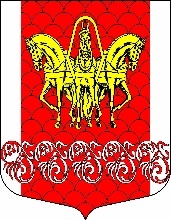 Администрация                       муниципального образования«Кисельнинское сельское поселение»Волховского муниципального районаЛенинградской областиПОСТАНОВЛЕНИЕот 14 апреля 2020 года № 71О внесении изменений в постановление администрации муниципального образования «Кисельнинское сельское поселение» от 06.04.2020 года № 68 «О реализации Указа Президента Российской Федерации от 2 апреля 2020 года № 239В соответствии с постановлением Правительства Ленинградской области от 07 апреля 2020 года № 177 «О внесении изменений в постановление Правительства Ленинградской области от 03.04.2020 года № 171 «О реализации Указа Президента Российской Федерации от 02 апреля 2020 года № 239»,постановляю:Внести изменения в постановление администрации муниципального образования «Кисельнинское сельское поселение» от 06.04.2020 года № 68 «О реализации Указа Президента Российской Федерации от 2 апреля 2020 года № 239» изложив пункты 1-4 в следующей редакции:«1.  В период с 6 по 30 апреля 2020 года:Сектору по общим и социальным вопросам, безопасности,  ЖКХ администрации муниципального образования «Кисельнинское сельское поселение» (Тепнина С.А.):Обеспечить контроль за бесперебойной работой предприятий и  организаций по предоставлению услуг в сфере жилищно-коммунального хозяйства. Обеспечить контроль за дезинфекцией дворовых территорий, общественных пространств и улиц населенных пунктов Кисельнинского сельского поселения не менее двух раз в неделю.Осуществлять контроль исполнения запрета на проведение всех массовых мероприятий на территории муниципального образования «Кисельнинское сельское поселение».1.2. Рекомендовать руководителям управляющих компаний, а также руководителям ресурсоснабжающих организаций, начисляющих потребителям плату за предоставленные коммунальные услуги по прямым договорам, регионального оператора по обращению с отходами в Ленинградской области, а также фонда капитального ремонта многоквартирных домов Ленинградской области не начислять пени за несвоевременную оплату населением коммунальных услуг, а также взносов на капитальный ремонт многоквартирных домов в течение трех месяцев.Приостановить работу организаций в сфере культуры, спорта и туризма, расположенных на территории муниципального образования «Кисельнинское сельское поселение» Волховского муниципального района Ленинградской области. Сектору финансов и экономики, бухгалтерии, муниципального заказа администрации муниципального образования «Кисельнинское сельское поселение» (Шарова А.А.) обеспечить работу муниципальных учреждений муниципального образования «Кисельнинское сельское поселение» Волховского муниципального района Ленинградской области в режиме карантина.Базам отдыха, объектам массового отдыха, гостиницам, расположенным на территории муниципального образования «Кисельнинское сельское поселение» Волховского муниципального района Ленинградской области, приостановить предоставление всех услуг, за исключением услуг проживания, предоставляемых с соблюдением обязательных дезинфекционных мероприятий в целях профилактики заболеваний, вызываемых новой коронавирусной инфекцией COVID-19, и услуг питания, предоставляемых посредством доставки проживающим.Запретить посещение лесов на территории муниципального образования «Кисельнинское сельское поселение», за исключением лиц, осуществляющий федеральный государственный лесной и пожарный надзор, органов управления и сил единой государственной системы предупреждения и ликвидации чрезвычайных ситуаций, скорой неотложной медицинской помощи, лиц, использующих лесные участки на основании заключенных государственных контрактов для выполнения работ (оказания услуг) для государственных нужд, лиц использующих участки лесного фонда на правах, указанных в статье 9 Лесного кодекса Российской Федерации, а также лиц, заключивших в установленном порядке договоры купли-продажи древесины с Межрегиональным территориальным управлением Росимущества в городе Санкт-Петербурге и Ленинградской области.Работа организаций, осуществляющих рекреационную деятельность на территории лесов Ленинградской области, допускается при соблюдении пункта 1.13 Постановления Правительства Ленинградской области от 07 апреля 2020 года № 177.Запретить охоту и нахождение в охотничьих угодьях на территории муниципального образования «Кисельнинское сельское поселение» Волховского муниципального района Ленинградской области, находящихся на особо охраняемых природных территориях федерального значения, кроме лиц, осуществляющих федеральный государственный охотничий надзор, федеральный государственный надзор в области охраны, воспроизводства объектов животного мира и среды их обитания, производственный охотничий контроль (с целью патрулирования). Работодателям ввести карантин на всех предприятиях, организациях муниципального образования «Кисельнинское сельское поселение» Волховского муниципального района Ленинградской области в местах проживания временной рабочей силы.Ограничить работу предприятий, организаций в строгом соответствии с Указом Президента Российской Федерации от 2 апреля 2020 года № 239 и постановлением Правительства Ленинградской области от 3 апреля 2020 года № 171.Организации и индивидуальные предприниматели, которые приняли решение о работе в соответствии с настоящим постановлением, обязаны уведомить в произвольной форме администрацию муниципального образования «Кисельнинское сельское поселение» Волховского муниципального района Ленинградской области, на территории которой они осуществляют деятельность, о данном решении с приложением копии локального акта о соблюдении санитарно-противоэпидемического режима, исключающего риск инфицирования COVID-19.В период с 6 по 30 апреля 2020 года обеспечить работу сотрудников в количестве 10 процентов численного состава администрации муниципального образования «Кисельнинское сельское поселение» Волховского муниципального района Ленинградской области на усмотрение руководителей структурных подразделений. Оставшимся сотрудникам осуществлять трудовую деятельность с использованием средств удаленного доступа.Ограничить передвижение граждан, проживающих на территории муниципального образования «Кисельнинское сельское поселение» Волховского муниципального района Ленинградской области, в границах сельского поселения, за исключением лиц, относящихся к категориям работников, указанным в пункте 4 Указа Президента Российской Федерации от 2 апреля 2020 года № 239 и постановлением Правительства Ленинградской области от 3 апреля 2020 года № 171. При передвижении необходимо иметь удостоверение личности и документ, подтверждающий место проживания (книжка садовода, свидетельство о праве собственности на жилой дом и т.д.).Иные лица, временно проживающие на территории муниципального образования «Кисельнинское сельское поселение» Волховского муниципального района Ленинградской области, должны находиться в границах сельского поселения по месту временного проживания.Передвижение несовершеннолетних допускается только в сопровождении родителей или иных законных представителей.При выявлении случаев заражения новой коронавирусной инфекцией COVID-19 в населенном пункте муниципального образования «Кисельнинское сельское поселение» Волховского муниципального района Ленинградской области ограничить передвижение граждан границами указанного населенного пункта, за исключением передвижения к месту работы, командирования и по показаниям здоровья. Лица, находящиеся на данной территории, обязаны соблюдать режим самоизоляции в соответствии с постановлением Главного государственного санитарного врача по Ленинградской области.Рекомендовать гражданам ограничить поездки, в том числе в целях туризма и отдыха.Рекомендовать гражданам воздержаться от посещения религиозных объектов, а также иных мест и объектов, специально предназначенных для богослужений, молитвенных и религиозных собраний, религиозного почитания (паломничества). Обязать соблюдать режим самоизоляции граждан в возрасте 65 лет и старше, а также граждан, страдающих хроническими заболеваниями, входящими в перечень заболеваний, требующих соблюдение режима самоизоляции, в соответствии с приложением 3 к постановлению Правительства Ленинградской области от 3 апреля 2020 года № 171. Режим самоизоляции должен быть обеспечен по месту проживания указанных лиц, в том числе в жилых и садовых домах.Лицам, соблюдающим режим самоизоляции, не покидать места проживания (пребывания), за исключением случаев обращения за экстренной (неотложной) медицинской помощью и случаев иной прямой угрозы жизни и здоровью, случаев следования к месту (от места) осуществления деятельности (в том числе работы), которая не приостановлена в соответствии с настоящим постановлением, осуществления деятельности, связанной с передвижением по территории муниципального образования «Кисельнинское сельское поселение» Волховского муниципального района Ленинградской области, если такое передвижение непосредственно связано с осуществлением деятельности, которая не приостановлена в соответствии с настоящим постановлением (в том числе оказанием транспортных услуг и услуг доставки), а также следования к ближайшему месту приобретения товаров, работ, услуг, реализация которых не ограничена в соответствии с настоящим постановлением, выгула домашних животных на расстоянии, не превышающим 100 метров от места проживания (пребывания), выноса отходов до ближайшего места накопления отходов. Ограничения, установленные настоящим пунктом, не распространяются на случаи оказания медицинской помощи, деятельность правоохранительных органов, органов по делам гражданской обороны и чрезвычайным ситуациям и подведомственных им организаций, органов по надзору в сфере защиты прав потребителей и благополучия человека, иных органов в части действий, непосредственно направленных на защиту жизни, здоровья и иных прав и свобод граждан, в том числе противодействие преступности, охрану общественного порядка, собственности и обеспечение общественной безопасности».Настоящее постановление вступает в силу с 14 апреля 2020 года.Постановление подлежит размещению на официальном сайте администрации муниципального образования «Кисельнинское сельское поселение» Волховского муниципального района Ленинградской области.Контроль за исполнением настоящего постановления оставляю за собой.Глава администрации МО Кисельнинское СП                                                                             С.Г. Белугин